Name: ________________				Datum:_________________Notiere die Ergebnisse.a) ____________    b) ____________    c) ____________   d) ____________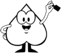 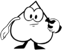 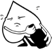 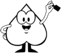 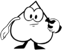 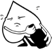 Rechne. Ergänze.Rechne.  5   Zähle rückwärts.   6   Halbiere.